              ҠАРАР                                                                      РЕШЕНИЕО передаче объектов водоснабжения д. Тархан в безвозмездное пользование жителям деревни Тархан сельского поселения Шаранский сельсовет муниципального района Шаранский район                         Республики Башкортостан          В связи с отсутствием предприятия по содержанию водопроводной сети в деревне Тархан, Совет сельского поселения Шаранский сельсовет муниципального района Шаранский район Республики Башкортостан решил:          1.Передать объекты водоснабжения деревни Тархан в безвозмездное пользование жителям деревни Тархан сельского поселения Шаранский сельсовет.           2.Утвердить ответственным лицом за содержание и сбор денег за электроэнергию Ахтареева А.М.           3.Контроль за исполнение данного решения возложить на постоянную комиссию по бюджету, налогам, вопросам муниципальной собственности.Глава сельского поселения                                                        Г.Е.Мухаметовс. Шаран24.03.2021№ 27/231                                      Башкортостан РеспубликаһыШаран районымуниципаль районыныңШаран ауыл Советыауыл биләмәһе Советы452630 Шаран ауылы, Кызыл урамы, 9Тел.(347) 2-22-43,e-mail:sssharanss@yandex.ruШаран  ауылы, тел.(34769) 2-22-43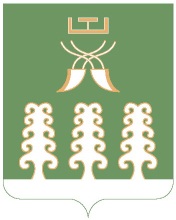 Совет сельского поселенияШаранский сельсоветмуниципального районаШаранский районРеспублика Башкортостан452630 с. Шаран ул. Красная,9Тел.(347) 2-22-43,e-mail:sssharanss@yandex.ruс. Шаран тел.(34769) 2-22-43